      Jarní pátračka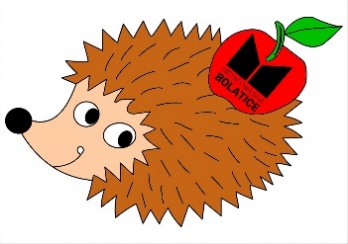       Jarní pátračkastanoviště/otázkaodpověď1. Obecní úřad Bolatice1.1.1.2.2. Náměstí2.1.2.2.3. Koupaliště3.1.3.2.4. Poldr za řadovkami (s posezením) 4.1.4.2.5. Sportovně-relaxační areál na Borové5.1.5.2.6. Lípa svobody6.1.6.2.7. Vyhlídka7.1.7.2.8. Kaple sv. Huberta8.1.8.2.9. Křeménky9.1.9.2.Sečti všechna čísla a napiš výsledek. Jméno a příjmení: Jméno a příjmení: Telefonní nebo e-mailový kontakt: Telefonní nebo e-mailový kontakt: 